Broad Square Primary School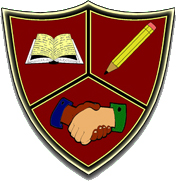 Homework PolicyCreated by: Mrs. A. TaylorDate Created: September 2019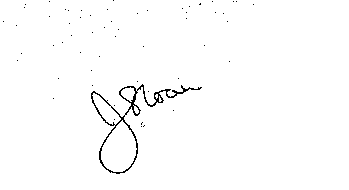 Signed: (Headteacher) 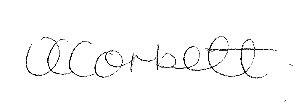 Signed: (Chair of Governors)Date: 14/10/2020  Reviewed annually or as appropriateAt Broad Square Primary School we know important it is for parents/carers and teachers to work together to give your child the best start in life.  School sets homework regularly to consolidate the knowledge and skills taught within school and allow learning to continue at home.   Homework in the Early Years Foundation Stage In Nursery a homework activity is sent home once a week. This is linked to the topic and children’s interests. It will also link directly to the EYFS Framework. Additional homework/activities may be sent home to support children with individual needs. This homework may be a practical fun activity for your child to complete with their family. The homework is sent home on a Friday and will need to be returned by Tuesday at the latest. Nursery children will also choose a book to take home to share with their parent/carer on a Friday. Advice on how to share a book and enhance the experience for yourself and your child will be given to you by the nursery staff.  Please write a short comment in the reading folder to let us know about how your child is getting on with their reading and love of books. Challenges may also be set through the use of our online platform ‘Evidence Me’.Additional resources and ideas are available through our website on the EYFS Home Learning Page.Homework in Reception classesIn Reception classes, after Autumn half term, homework books are given out once a week on a Friday and should be returned by the Wednesday morning at the latest. This work will relate to the topic being taught in class and your child should be encouraged to be as independent as possible in completing the activity. Additional work/activities may be sent home to support individual children’s needs.A reading book will be sent home on a Friday and must be returned to school by Tuesday morning at the latest. Reading is very important and it is recommended that you read with your child at least two or three times a week. The book/text will be chosen by the teacher and will be suitable for your child’s ability. Advice on how to support your child in developing their reading skills can be sought from the Reception class staff at any time.  All homework from the Foundation Stage will be sent home in a homework bag provided by school to keep it safe and clean. School resources need to be used by many children so we do ask that you keep the reading books stored appropriately at home. Please encourage your child to present their ideas well at all times and take pride in their books. Challenges may also be set through the use of our online platform ‘Evidence Me’.Additional resources and ideas are available through our website on the EYFS Home Learning Page. https://www.broadsquareprimary.co.uk/early-years Additional resources to support parents and carers of children with SEND can be found through https://www.broadsquareprimary.co.uk/send-resources For help and guidance or to ask any questions, please call the office or email:Nurseryhomelearning@broadsquare.liverpool.sch.ukReceptionhomelearning@broadsquare.liverpool.sch.uk Alternatively, you can call the school office and request a call back at a mutually convenient timeHomework in Key Stage 1In Key Stage One homework tasks are used to encourage children to practise skills, consolidate learning completed in class and take pride in their achievements.  It is also used to inform parents about their child’s curriculum content and progression.Year 1 and 2 have a banded Guided Reading book with corresponding word or sentence level work weekly. Children reading band 5 books or above may also be given specific comprehension questions based on the text. This book/text is chosen by the teacher and will relate to current targets the children are working on.In addition, the children will also have an independent reading book that they will choose themselves and return the following week.  This will be banded at a level below their guided reading text and is intended for consolidation and enjoyment.Spellings are given weekly for the children to practise on a daily basis.  They have either a phonic or key word focus and the number of spellings given depends on year group and children’s targets and abilities. Children with SEN will have differentiated words.Children will be given an additional weekly piece of homework, for example a worksheet or practical activity, usually with a maths focus to give them opportunity to improve and consolidate knowledge and skills.  On occasion, this homework may have a writing or topic focus at the discretion of the teacher.Homework may also be set via the Online Platform ‘Microsoft Teams’ and every child has their own login for this.In addition, there are several online resource packages children can access including Espresso, Code Studio, and PhonicsPlay.Additional resources and ideas are available through our website on the KS1 Home Learning Page. https://www.broadsquareprimary.co.uk/key-stage-1 Additional resources to support parents and carers of children with SEND can be found through https://www.broadsquareprimary.co.uk/send-resources For help and guidance or to ask any questions, please call the office or email:year1homelearning@broadsquare.liverpool.sch.ukyear2homelearning@broadsquare.liverpool.sch.uk Alternatively, you can call the school office and request a call back at a mutually convenient timeHomework in Key Stage 2In Key Stage Two homework tasks are used to encourage children to practise skills, consolidate learning completed in class and take pride in their achievements. Homework is also used to inform parents about their child’s curriculum content and progression.Year 3-6 have a banded home reading book that help the children to develop fluency and understanding at a level that is appropriate to their ability. Children are encouraged to read this book at least 3 times per week and they receive reward stickers for their efforts.In addition, the children also have an Independent ‘reading for pleasure’ book that they will choose themselves from our class or school library. This will be a free reader that they have chosen to read independently or with a family member for enjoyment.In KS2, spellings are given weekly for the children to practise on a daily basis. They are based on their current year group spelling rules or key words, which the children will have been taught in class. Children with Special Educational Needs will still have access to the class words but may have a reduced number to learn. In addition, children may be given individual words to support their development.Children in Year 3 and 4 will be given an additional weekly piece of homework, for example a written task or practical activity, to give them an opportunity to improve knowledge and skills across the curriculum – it may include Maths, English or other curriculum area and will always reflect a current focus within class.Occasionally, there may be times when additional homework tasks are required for research or class interest. Children in Year 6 will be provided with revision materials during holiday periods in order for them to consolidate their learning. Year 6 children will also be given the opportunity to purchase SATs revision books, at a reduced price, in November to help them to prepare for the National Tests.Times Tables Rock Stars, Prodigy, Code Studio and Espresso are useful educational online apps that are beneficial in supporting our KS2 children. The teacher will receive weekly updates to inform them of the usage for each child. Logins are provided for the children so that these can be accessed at home.All parents will be given a letter explaining homework procedures at the start of the academic year.Additional resources and ideas are available through our website on the KS1 Home Learning Page. https://www.broadsquareprimary.co.uk/lower-key-stage-2  (Y3 and Y4)https://www.broadsquareprimary.co.uk/upper-key-stage-2  (Y5 and Y6)Additional resources to support parents and carers of children with SEND can be found through https://www.broadsquareprimary.co.uk/send-resources Classroom staff are available every day through the home learning email addresses to support parents/carers with advice and support on homework.For help and guidance or to ask any questions, please call the office or email:year3homelearning@broadsquare.liverpool.sch.ukyear4homelearning@broadsquare.liverpool.sch.uk year5homelearning@broadsquare.liverpool.sch.uk year6homelearning@broadsquare.liverpool.sch.uk Alternatively, you can call the school office and request a call back at a mutually convenient time.All books returned will be quarantined for 72 hours in line with the Covid 19 risk assessmentThis document can be provided in different formats upon request and paper copies can be supplied when requested via the school office.Updated on:Changes made / notes:October 2020Link to Teams and Evidence Me MadeChange of days for submission due to Covid quarantine rules